ПРЕСС-РЕЛИЗк Всероссийской массовой лыжной гонке «Лыжня России – 2019»9 февраля 2019 года в Казани и муниципальных образованиях Республики Татарстан пройдет XXXVII открытая Всероссийская массовая лыжная гонка «Лыжня России – 2019» и республиканские соревнования «Лыжня Татарстана – 2019».В этом году 73 региона Российской Федерации примут участие в этом грандиозном спортивном празднике. Казань является постоянным участником данного движения с 2005 года. Ожидается, что 9 февраля в традиционных забегах примут участие не менее 20 тыс. жителей города. Для удобства жителей Казани в 2019 году старты пройдут на трех площадках:– в Горкинско-Ометьевском лесопарке. Церемония открытия – в 9:50;– в пойме р.Казанка по ул. Гаврилова. Начало мероприятия – в 10:30; – на стадионе «Локомотив» в пос. Юдино. Церемония открытия – в 10:45.Основной старт «Лыжни России-2019» по традиции состоится на стадионе «Локомотив». Здесь на лыжню выйдут руководители республиканских и городских служб и ведомств, а также подготовленные спортсмены. На этой площадке старты запланированы с 9:30 – для спортсменов на 5 и 10 км. Для удобства выбравших данную площадку будет организована «перехватывающая» парковка вдоль дороги ведущей к оз.Изумрудное. Желающим принять участие в празднике спорта и здорового образа жизни необходимо пройти процедуру регистрации, где участникам необходимо предъявить персональные данные и справку о медицинском допуске, а также получить стартовый комплект – нагрудный номер и шапочку. Работать мандатная комиссия будет с 4 по 8 февраля в пресс-центре Центрального стадиона (ул.Ташаяк, 2) с 9:00 до 17:00.Лыжные гонки являются одним из самых популярных видов спорта в Татарстане. По итогам 2018 года численность занимающихся лыжными гонками в республике составила более 26 тысяч человек. При этом на старт «Лыжни России-2018» и «Лыжни Татарстана» вышли 169 169 татарстанцев.В муниципальных районах Республики Татарстана традиционно также пройдут массовые старты «Лыжни Татарстана». В этом году гонка пройдет в том числе на 16 новых модульных лыжных базах, открытых в 2018 году на территории 16 районов республики – в Азнакаевском, Аксубаевском, Актанышском, Алексеевском, Арском, Балтасинском, Бугульминском, Буинском, Елабужском, Зеленодольском, Кайбицком, Лениногорском, Лаишевском, Нижнекамском, Тетюшском и Черемшанском районах.Необходимо отметить, что все модульные лыжные базы изначально оборудованы помещениями для хранения и обслуживания лыж, определенным количеством комплектов лыжной экипировки, снегоходом и помещением для его хранения. При этом балансодержателями объектов являются муниципальные образования либо детские юношеские спортивные школы.Информацию о времени и местах проведения «Лыжни России» и «Лыжни Татарстана» в муниципальных образованиях РТ можно будет уточнить в Исполнительных комитетах МО.Ожидается, что по всей России на лыжню выйдут более 500 тысяч жителей. Все больше любителей активного отдыха в этот день встают на лыжи чтобы поучаствовать в массовом старте. Для них систематические занятия физической культурой и спортом являются образом жизни, а участие в массовой гонке – доброй традицией.«Лыжня России» на протяжении десятилетий объединяет поклонников одного из самых популярных и массовых видов спорта. У этого яркого, масштабного зимнего праздника славная история и с каждым годом «Лыжня России» становится все более значительным событием в спортивной жизни всей страны.Программа Всероссийской массовой лыжной гонки  «Лыжня России-2019» 9 февраля 2019 года                                                     «Горкинско-Ометьевский лес»Программа Всероссийской массовой лыжной гонки «Лыжня России – 2019» 9 февраля 2019 года                                    пойма р. Казанка, ул.Гарилова-ЧуйковаПрограмма центрального старта Всероссийской массовой лыжной гонки «Лыжня России – 2019» 9 февраля 2019 года                           стадион «Локомотив» (пос. Юдино), г.КазаньМИНИСТЕРСТВО СПОРТА РЕСПУБЛИКИ ТАТАРСТАНМИНИСТЕРСТВО СПОРТА РЕСПУБЛИКИ ТАТАРСТАН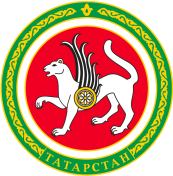 ТАТАРСТАН РЕСПУБЛИКАСЫ СПОРТ МИНИСТРЛЫГЫТАТАРСТАН РЕСПУБЛИКАСЫ СПОРТ МИНИСТРЛЫГЫул.Петербургская, д.12, г.Казань, 420107ул.Петербургская, д.12, г.Казань, 420107Петербургская урамы, 12 нче йорт, Казан шәһәре, 420107Петербургская урамы, 12 нче йорт, Казан шәһәре, 420107Тел.: (843) 222-81-01, факс: (843) 222-81-79. E-mail: mdmst@tatar.ru, http://minsport.tatarstan.ruТел.: (843) 222-81-01, факс: (843) 222-81-79. E-mail: mdmst@tatar.ru, http://minsport.tatarstan.ruТел.: (843) 222-81-01, факс: (843) 222-81-79. E-mail: mdmst@tatar.ru, http://minsport.tatarstan.ruТел.: (843) 222-81-01, факс: (843) 222-81-79. E-mail: mdmst@tatar.ru, http://minsport.tatarstan.ruТел.: (843) 222-81-01, факс: (843) 222-81-79. E-mail: mdmst@tatar.ru, http://minsport.tatarstan.ruТел.: (843) 222-81-01, факс: (843) 222-81-79. E-mail: mdmst@tatar.ru, http://minsport.tatarstan.ru09:00-10:00Сбор участников, встреча гостей, на сцене звучит спортивная музыка09:50Официальная церемония открытия (Центральная сцена)10:10Забег руководителей на дистанцию 2019м.(Приволжский и Советский районы)10:20Забег ветеранов на дистанцию 2019м. (женщины/мужчины) Советский район  «Союз пенсионеров» (членов СПР)10:30Забег ветеранов на дистанцию 2019м. (женщины/мужчины) Приволжский район («Союз ветеранов»15 участников)10:30Забег ветеранов на дистанцию 2019м. (женщины/мужчины) Вахитовский район («Союз ветеранов»15 участников)10:40-11.00Подведение итогов забегов средируководителей, ветеранов и пенсионеровНаграждение на центральной сцене11.00-11.20Массовый стартОбщеобразовательные учреждения Советского района 8,11,20,22,72,86,90,93,101,110,111,121,126,125,141,144,149, 156,159,161,167,169,171,174,175, 180, 181, 84,140,124,47,108, 15, 183,18411.20-11.40Общеобразовательные учреждения Приволжского района 6, 10, 18, 19, 21, 24, 35, 16, 40, 42, 52, 68, 69, 73, 78, 82, 83, 88, 95, 127, 136, 139, 150, IT-лицей11:40Массовый забегработников предприятий и организаций, управляющих компании, жителей и гостей Казани11.50-12.00Закрытие спортивного праздника. Награждение в номинациях: «Самый юный участник», «Самый возрастной участник»10.00Сбор участников соревнования10.30Торжественное открытие10.40Старт учащихся общеобразовательных школ и СУЗов Ново-Савиновского района10.55Старт учащихся общеобразовательных школ и СУЗов Авиастроительного района11.15Награждение учащихся школ и СУЗов Ново-Савиновского района11.25Старт работников предприятий и организаций районов, всех желающих11.3511.5012.00Награждение учащихся школ и СУЗов Авиастроительного районаНаграждение работников предприятий и организацийНаграждение самого взрослого и самого юного участника12.05Подведение итогов соревнования9.301 старт5 км. (Юноши 2001 г.р. и младше)9.332 старт5 км. (Девушки 2001 г.р. и младше)9.403 старт10км. (Мужчины 2000 г.р. и старше)9.434 старт10 км. (Женщины 2000 г.р. и старше)10.30Награждение спортивных забегов10.45Церемония открытия11.005 старт2 км. (Забег руководителей)11.106 старт2 км (забег ветеранов)11.207 старт2 км. (Массовые старты, учащиеся общеобразовательных учреждений)11.30Награждение забега руководителей11.358 старт3 км. (Массовые старты, предприятия и организации)11.409 старт3 км. (Массовые старты, ВУЗы и СУЗы)